1. Планируемые результаты освоения учебного предмета.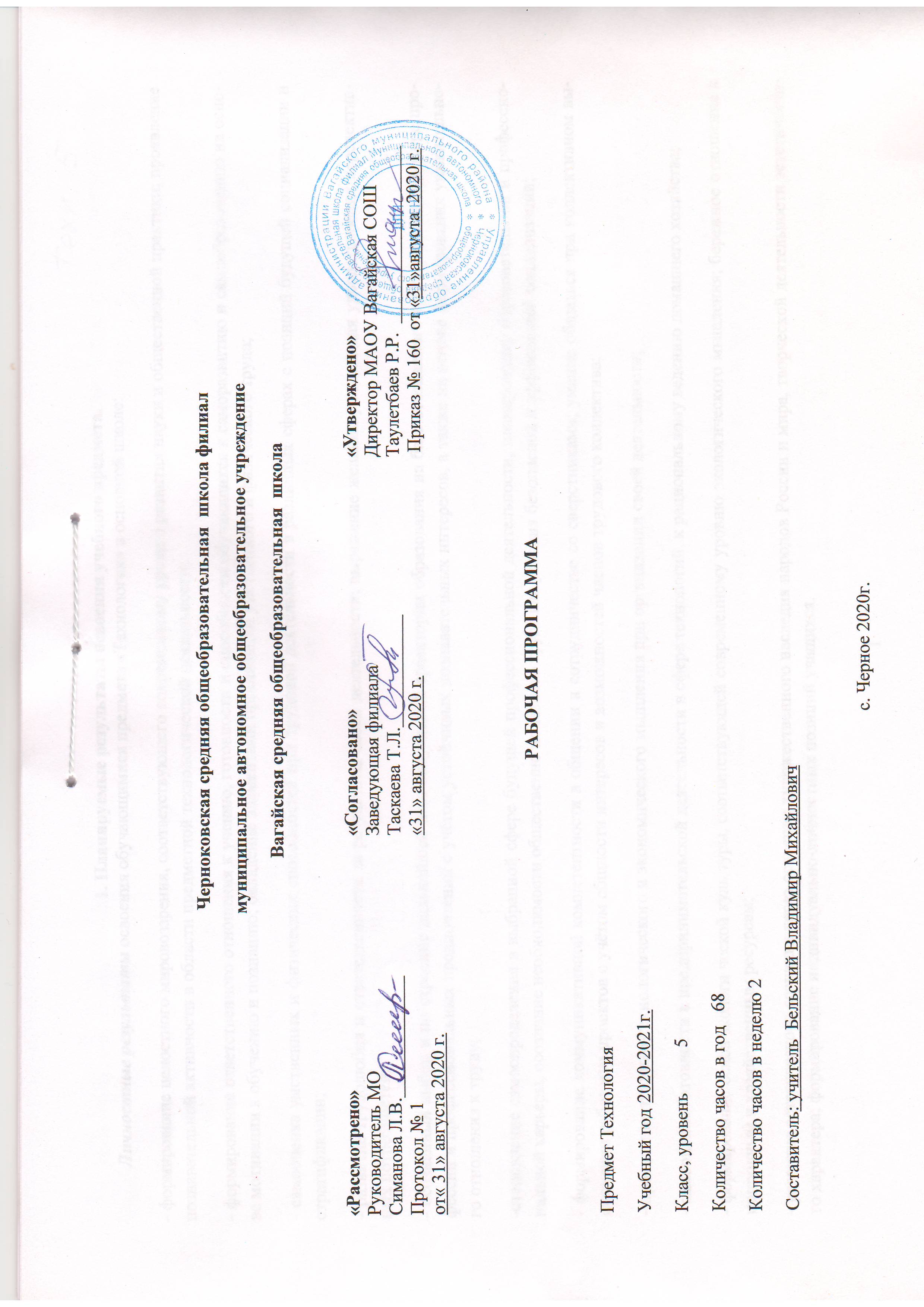 Личностные результаты освоения обучающимися предмета «Технология» в основной школе:- формирование целостного мировоззрения, соответствующего современному уровню развития науки и общественной практики; проявление познавательной активности в области предметной технологической деятельности;- формирование ответственного отношения к учению, готовности и способности обучающихся к саморазвитию и самообразованию на основе мотивации к обучению и познанию; овладение элементами организации умственного и физического труда;- самооценка умственных и физических способностей при трудовой деятельности в различных сферах с позиций будущей социализации и стратификации;- развитие трудолюбия и ответственности за результаты своей деятельности; выражение желания учиться для удовлетворения перспективных потребностей;- осознанный выбор и по строение дальнейшей индивидуальной траектории образования на базе осознанного ориентирования в мире профессий и профессиональных предпочтений с учётом устойчивых познавательных интересов, а также на основе формирования уважительного отношения к труду;-становление самоопределения в выбранной сфере будущей профессиональной деятельности, планирование образовательной и профессиональной карьеры, осознание необходимости общественно полезного труда как условия безопасной и эффективной социализации;- формирование коммуникативной компетентности в общении и сотрудничестве со сверстниками; умение общаться при коллективном выполнении работ или проектов с учётом общности интересов и возможностей членов трудового коллектива;- проявление технико-технологического и экономического мышления при организации своей деятельности;- самооценка готовности к предпринимательской деятельности в сфере технологий, к рациональному ведению домашнего хозяйства;- формирование основ экологи ческой куль туры, соответствующей современному уровню экологического мышления; бережное отношение к природным и хозяйственным ресурсам;- развитие эстетического сознания через освоение художественного наследия народов России и мира, творческой деятельности эстетического характера; формирование индивидуально-личностных позиций учащихся. Метапредметными результатами изучения курса «Технология» является формирование универсальных учебных действий (УУД): познавательных, регулятивных, коммуникативных. Метапредметные  результаты освоения учащимися предмета «Технология» в основной школе:- самостоятельное определение цели своего обучения, постановка и формулировка для себя новых задач в учёбе и познавательной деятельности;алгоритмизированное планирование процесса познавательно-трудовой деятельности;- определение адекватных имеющимся организационным и материально-техническим условиям способов решения учебной или трудовой задачи на основе заданных алгоритмов;- комбинирование известных алгоритмов технического и технологического творчества в ситуациях, не предполагающих стандартного применения одного из них; - поиск новых решений возникшей технической или организационной проблемы;- выявление потребностей, проектирование и создание объектов, имеющих потребительную стоимость; - самостоятельная организация и выполнение различных творческих работ по созданию изделий и продуктов;- виртуальное и натурное моделирование технических объектов, продуктов и технологических процессов; проявление инновационного подхода к решению учебных и практических задач в процессе моделирования изделия или технологического процесса; -осознанное использование речевых средств в соответствии с задачей коммуникации для выражения своих чувств, мыслей и потребностей; планирование и регуляция своей деятельности; подбор аргументов, формулирование выводов по обоснованию технико-технологического и организационного решения; отражение в устной или письменной форме результатов своей деятельности;- формирование и развитие компетентности в области использования информационно-коммуникационных технологий (ИКТ); выбор для решения познавательных и коммуникативных задач различных источников информации, включая энциклопедии, словари, интернет-ресурсы и другие базы данных;- организация учебного сотрудничества и совместной деятельности с учителем и сверстниками; согласование и координация совместной познавательно-трудовой деятельности с другими её участниками; объективное оценивание вклада своей познавательно-трудовой деятельности в решение общих задач коллектива;- оценивание правильности выполнения учебной задачи, собственных возможностей её решения; диагностика результатов познавательно-трудовой деятельности по принятым критериям и показателям; обоснование путей и средств устранения ошибок или разрешения противоречий в выполняемых технологических процессах;- соблюдение норм и правил безопасности познавательно-трудовой деятельности и созидательного труда; соблюдение норм и правил культуры труда в соответствии с технологической культурой производства;- оценивание своей познавательно-трудовой деятельности с точки зрения нравственных, правовых норм, эстетических ценностей по принятым в обществе и коллективе требованиям и принципам;- формирование и развитие экологического мышления, умение применять его в познавательной, коммуникативной, социальной практике и профессиональной ориентации.Предметные результаты освоения учащимися предмета «Технология» в основной школе: в познавательной сфере:- осознание роли техники и технологий для прогрессивного развития общества; формирование целостного представления о техносфере, сущности технологической культуры и культуры труда; классификация видов и назначения методов получения и преобразования материалов, энергии, информации, природных объектов, а также соответствующих технологий промышленного производства; ориентация в имеющихся и возможных средствах и технологиях создания объектов труда;- практическое освоение обучающимися основ проектно-исследовательской деятельности; проведение наблюдений и экспериментов под руководством учителя; объяснение явлений, процессов и связей, выявляемых в ходе исследований;- уяснение социальных и экологических последствий развития технологий промышленного и сельскохозяйственного производства, энергетики и транспорта; распознавание видов, назначения материалов, инструментов и оборудования, применяемого в технологических процессах; оценка технологических свойств сырья, материалов и областей их применения;- развитие умений применять технологии представления, преобразования и использования информации, оценивать возможности и области применения средств и инструментов ИКТ в современном производстве или сфере обслуживания, рациональное использование учебной и дополнительной технической и технологической информации для проектирования и создания объектов труда;- овладение средствами и формами графического отображения объектов или процессов, правилами выполнения графической документации, овладение методами чтения технической, технологической и инструктивной информации;- формирование умений устанавливать взаимосвязь знаний по разным учебным предметам для решения прикладных учебных задач; применение общенаучных знаний по предметам естественно-математического цикла в процессе подготовки и осуществления технологических процессов для обоснования и аргументации рациональности деятельности; применение элементов экономики при обосновании технологий и проектов;- овладение алгоритмами и методами решения организационных и технико-технологических задач; овладение элементами научной организации труда, формами деятельности, соответствующими культуре труда и технологической культуре производства; в трудовой сфере:- планирование технологического процесса и процесса труда; подбор материалов с учётом характера объекта труда и технологии; подбор инструментов, приспособлений и оборудования с учётом требований технологии и материально-энергетических ресурсов;- овладение методами учебно-исследовательской и проектной деятельности, решения творческих задач, моделирования, конструирования; проектирование последовательности операций и составление операционной карты работ;- выполнение технологических операций с соблюдением установленных норм, стандартов, ограничений; соблюдение трудовой и технологической дисциплины; соблюдение норм и правил безопасного труда, пожарной безопасности, правил санитарии и гигиены;- выбор средств и видов представления технической и технологической информации в соответствии с коммуникативной задачей, сферой и ситуацией общения;- контроль промежуточных и конечных результатов труда по установленным критериям и показателям с использованием контрольных и измерительных инструментов; выявление допущенных ошибок в процессе труда и обоснование способов их исправления;- документирование результатов труда и проектной деятельности; расчёт себестоимости продукта труда; примерная экономическая оценка возможной прибыли с учётом сложившейся ситуации на рынке товаров и услуг;в мотивационной сфере:- оценивание своей способности к труду в конкретной предметной деятельности; осознание ответственности за качество результатов труда;согласование своих потребностей и требований с потребностями и требованиями других участников познавательно-трудовой деятельности;- формирование представлений о мире профессий, связанных с изучаемыми технологиями, их востребованности на рынке труда; направленное продвижение к выбору профиля технологической подготовки в старших классах полной средней школы или будущей профессии в учреждениях начального профессионального или среднего специального образования;- выраженная готовность к труду в сфере материального производства или сфере услуг; оценивание своей способности и готовности к предпринимательской деятельности;- стремление к экономии и бережливости в расходовании времени, материалов, денежных средств, труда; наличие экологической культуры при обосновании объекта труда и выполнении работ; в эстетической сфере:- овладение методами эстетического оформления изделий, обеспечения сохранности продуктов труда, дизайнерского проектирования изделий; разработка варианта рекламы выполненного объекта или результата труда;- рациональное и эстетическое оснащение рабочего места с учётом требований эргономики и элементов научной организации труда;- умение выражать себя в доступных видах и формах художественно-прикладного творчества; художественное оформление объекта труда и оптимальное планирование работ;- рациональный выбор рабочего костюма и опрятное содержание рабочей одежды;- участие в оформлении класса и школы, озеленении пришкольного участка, стремление внести красоту в домашний быт; в коммуникативной сфере:- практическое освоение умений, составляющих основу коммуникативной компетентности: действовать с учётом позиции другого и уметь согласовывать свои действия; устанавливать и поддерживать необходимые контакты с другими людьми; удовлетворительно владеть нормами и техникой общения; определять цели коммуникации, оценивать ситуацию, учитывать намерения и способы коммуникации партнёра, выбирать адекватные стратегии коммуникации;- установление рабочих отношений в группе для выполнения практической работы или проекта, эффективное сотрудничество и способствование эффективной кооперации; интегрирование в группу сверстников и построение продуктивного взаимодействия со сверстниками и учителями;- сравнение разных точек зрения перед принятием решения и осуществлением выбора; аргументирование своей точки зрения, отстаивание в споре своей позиции невраждебным для оппонентов образом;- адекватное использование речевых средств  для решения различных коммуникативных задач; овладение устной и письменной речью; построение монологических контекстныхвысказываний; публичная презентация и защита проекта изделия, продукта труда или услуги; в физиолого-психологической сфере:- развитие моторики и координации движений рук при работе с ручными инструментами и выполнении операций с помощью машин и механизмов; достижение необходимой точности движений при выполнении различных технологических операций; - соблюдение необходимой величины усилий, прилагаемых к инструментам, с учётом технологических требований;- сочетание образного и логического мышления в проектной деятельности.Основной формой обучения является учебно-практическая деятельность учащихся. Приоритетными методами являются упражнения, лабораторно-практические, учебно-практические работы.  Ведущей структурной моделью для организации занятий по технологии является комбинированный урок. В программе предусмотрено выполнение школьниками творческих или проектных работ. При организации творческой или проектной деятельности учащихся очень важно акцентировать их внимание на потребительском назначении того изделия, которое они выдвигают в качестве творческой идеи.. Многие темы по разделу «Кулинария» изучаются устно, поэтому на тему «Блюда из овощей и фруктов» из 4ч отводится 2ч, а 2ч переброшены на тему «Ручные работы», проведение  которой представляет большую необходимость для девочек. Общее количество часов рабочей программы  совпадает с примерной программой.Содержание программы строится с учетом возрастных, психофизических особенностей учащихся и целей общетехнической подготовки.	3.Тематическое планирование с указанием часов, отводимых на изучение каждой темы. Приложение 1Календарно- тематическое планированиеТемаТемаКоличество часов1Вводный инструктаж по технике безопасности. Творческий проект. Этапы выполнения творческого проектаВводный инструктаж по технике безопасности. Творческий проект. Этапы выполнения творческого проекта22Древесина.  Пиломатериалы и древесные материалыДревесина.  Пиломатериалы и древесные материалы23Графическое изображение деталей и изделийГрафическое изображение деталей и изделий24Рабочее место и инструменты для ручной обработки древесиныРабочее место и инструменты для ручной обработки древесины25Последовательность изготовления деталей из древесиныПоследовательность изготовления деталей из древесины26Разметка заготовок из древесиныРазметка заготовок из древесины27Пиление заготовок из древесиныПиление заготовок из древесины28Строгание заготовок из древесиныСтрогание заготовок из древесины29Сверление отверстий в деталях из древесиныСверление отверстий в деталях из древесины210Соединение деталей из древесины гвоздями, шурупами и саморезамиСоединение деталей из древесины гвоздями, шурупами и саморезами211Соединение деталей из древесины клеемСоединение деталей из древесины клеем212Отделка изделий из древесиныОтделка изделий из древесины213Выпиливание лобзикомВыпиливание лобзиком214Выжигание по деревуВыжигание по дереву215Творческий проект «Стульчик для отдыха на природе»Творческий проект «Стульчик для отдыха на природе»416Понятие о механизме и машинеПонятие о механизме и машине217Тонколистовой металл и проволока. Искусственные материалыТонколистовой металл и проволока. Искусственные материалы218Рабочее место для ручной обработки металловРабочее место для ручной обработки металлов219Графическое изображение деталей из металла и искусственных материаловГрафическое изображение деталей из металла и искусственных материалов220Технология изготовления изделий из металла и искусственных материаловТехнология изготовления изделий из металла и искусственных материалов221Правка и разметка заготовок из тонколистового металла, проволо-ки, пластмассыПравка и разметка заготовок из тонколистового металла, проволо-ки, пластмассы222Резание и зачистка заготовок из  тонколистового металла, проволо-ки и искусственных материа-ловРезание и зачистка заготовок из  тонколистового металла, проволо-ки и искусственных материа-лов223Гибка заготовок из тонколистового металла и проволокиГибка заготовок из тонколистового металла и проволоки224Получение отверстий в заготовках из металлов и искусственных материа-ловПолучение отверстий в заготовках из металлов и искусственных материа-лов225Сборка изделий из тонколистового металла, проволоки, искусственных материа-ловСборка изделий из тонколистового металла, проволоки, искусственных материа-лов226Отделка изделий из тонколистового металла, проволоки, пластмассыОтделка изделий из тонколистового металла, проволоки, пластмассы227Творческий проект «Подставка для рисования»Творческий проект «Подставка для рисования»228Интерьер жилого помещенияИнтерьер жилого помещения429Эстетика и экология жилищаЭстетика и экология жилища230Технологии ухода за жилым помещением, одеждой и обувьюТехнологии ухода за жилым помещением, одеждой и обувью231Защита проектаЗащита проекта232Защита проектаЗащита проекта26868№ урокаТема урокаТема урокаТема урокаКол-во часовКол-во часовКол-во часовКол-во часовТип урокаТип урокаТехнологииТехнологииОсвоение предметных знаний        (базовые понятия)Освоение предметных знаний        (базовые понятия)Виды деятельности(элементы содержания, контроль)Виды деятельности(элементы содержания, контроль)Планируемые результатыДата проведенияДата проведенияДата проведения№ урокаТема урокаТема урокаТема урокаКол-во часовКол-во часовКол-во часовКол-во часовТип урокаТип урокаТехнологииТехнологииОсвоение предметных знаний        (базовые понятия)Освоение предметных знаний        (базовые понятия)Виды деятельности(элементы содержания, контроль)Виды деятельности(элементы содержания, контроль)Планируемые результатыПлан Факт Факт Исследовательская и созидательная деятельность (вводная часть) (2  ч)Исследовательская и созидательная деятельность (вводная часть) (2  ч)Исследовательская и созидательная деятельность (вводная часть) (2  ч)Исследовательская и созидательная деятельность (вводная часть) (2  ч)Исследовательская и созидательная деятельность (вводная часть) (2  ч)Исследовательская и созидательная деятельность (вводная часть) (2  ч)Исследовательская и созидательная деятельность (вводная часть) (2  ч)Исследовательская и созидательная деятельность (вводная часть) (2  ч)Исследовательская и созидательная деятельность (вводная часть) (2  ч)Исследовательская и созидательная деятельность (вводная часть) (2  ч)Исследовательская и созидательная деятельность (вводная часть) (2  ч)Исследовательская и созидательная деятельность (вводная часть) (2  ч)Исследовательская и созидательная деятельность (вводная часть) (2  ч)Исследовательская и созидательная деятельность (вводная часть) (2  ч)Исследовательская и созидательная деятельность (вводная часть) (2  ч)Исследовательская и созидательная деятельность (вводная часть) (2  ч)Исследовательская и созидательная деятельность (вводная часть) (2  ч)Исследовательская и созидательная деятельность (вводная часть) (2  ч)Исследовательская и созидательная деятельность (вводная часть) (2  ч)Исследовательская и созидательная деятельность (вводная часть) (2  ч)Исследовательская и созидательная деятельность (вводная часть) (2  ч)1-21-2Вводный инструктаж по технике безопасности. Творческий проект. Этапы выполнения творческого проектаВводный инструктаж по технике безопасности. Творческий проект. Этапы выполнения творческого проектаВводный инструктаж по технике безопасности. Творческий проект. Этапы выполнения творческого проектаВводный инструктаж по технике безопасности. Творческий проект. Этапы выполнения творческого проекта22Урок освоения новых знаний, проектного обучения Урок освоения новых знаний, проектного обучения Урок освоения новых знаний, проектного обучения Здоровьесбережения, проблемного обучения, развивающего обученияТехнология как дисциплина и как наука.  Цель и задачи изучения предмета «Технология» в 5 классе. Содержание предмета. Вводный инструктаж по охране труда. Определение творческого проекта. Выбор темы проекта. Этапы выполнения проекта (поисковый, технологический, заключительный). Защита (презентация) проекта. Методы поиска информации в книгах, журналах и сети ИнтернетТехнология как дисциплина и как наука.  Цель и задачи изучения предмета «Технология» в 5 классе. Содержание предмета. Вводный инструктаж по охране труда. Определение творческого проекта. Выбор темы проекта. Этапы выполнения проекта (поисковый, технологический, заключительный). Защита (презентация) проекта. Методы поиска информации в книгах, журналах и сети ИнтернетОзнакомление с правилами поведения в мастерской и на рабочем месте. Ознакомление с понятиями «проект», «этапы выполнения проекта», защита проекта. Обоснование достоинств проектного изделия. Работа с текстом учебника, фронтальная работа с классом, индивидуальная работаОзнакомление с правилами поведения в мастерской и на рабочем месте. Ознакомление с понятиями «проект», «этапы выполнения проекта», защита проекта. Обоснование достоинств проектного изделия. Работа с текстом учебника, фронтальная работа с классом, индивидуальная работаРазвитие у учащихся представления о проектной деятельности,  основных компонентах и критериях проекта; последовательности разработки творческого проекта. Умение составлять индивидуальный (групповой) план проекта, формирование стартовой мотивации к изучению нового; ориентирование в информационном пространстве2-4.09..20г.Технологии обработки конструкционных материалов (50 ч)Технологии обработки конструкционных материалов (50 ч)Технологии обработки конструкционных материалов (50 ч)Технологии обработки конструкционных материалов (50 ч)Технологии обработки конструкционных материалов (50 ч)Технологии обработки конструкционных материалов (50 ч)Технологии обработки конструкционных материалов (50 ч)Технологии обработки конструкционных материалов (50 ч)Технологии обработки конструкционных материалов (50 ч)Технологии обработки конструкционных материалов (50 ч)Технологии обработки конструкционных материалов (50 ч)Технологии обработки конструкционных материалов (50 ч)Технологии обработки конструкционных материалов (50 ч)Технологии обработки конструкционных материалов (50 ч)Технологии обработки конструкционных материалов (50 ч)Технологии обработки конструкционных материалов (50 ч)Технологии обработки конструкционных материалов (50 ч)Технологии обработки конструкционных материалов (50 ч)Технологии обработки конструкционных материалов (50 ч)Технологии обработки конструкционных материалов (50 ч)Технологии обработки конструкционных материалов (50 ч)Технологии ручной обработки древесины и древесных материалов (20 ч)Технологии ручной обработки древесины и древесных материалов (20 ч)Технологии ручной обработки древесины и древесных материалов (20 ч)Технологии ручной обработки древесины и древесных материалов (20 ч)Технологии ручной обработки древесины и древесных материалов (20 ч)Технологии ручной обработки древесины и древесных материалов (20 ч)Технологии ручной обработки древесины и древесных материалов (20 ч)Технологии ручной обработки древесины и древесных материалов (20 ч)Технологии ручной обработки древесины и древесных материалов (20 ч)Технологии ручной обработки древесины и древесных материалов (20 ч)Технологии ручной обработки древесины и древесных материалов (20 ч)Технологии ручной обработки древесины и древесных материалов (20 ч)Технологии ручной обработки древесины и древесных материалов (20 ч)Технологии ручной обработки древесины и древесных материалов (20 ч)Технологии ручной обработки древесины и древесных материалов (20 ч)Технологии ручной обработки древесины и древесных материалов (20 ч)Технологии ручной обработки древесины и древесных материалов (20 ч)Технологии ручной обработки древесины и древесных материалов (20 ч)Технологии ручной обработки древесины и древесных материалов (20 ч)Технологии ручной обработки древесины и древесных материалов (20 ч)Технологии ручной обработки древесины и древесных материалов (20 ч)3-43-43-4Древесина.  Пиломатериалы и древесные материалыДревесина.  Пиломатериалы и древесные материалы22Урок овладения новыми знаниями, умениями, навыками Урок овладения новыми знаниями, умениями, навыками Урок овладения новыми знаниями, умениями, навыками Урок овладения новыми знаниями, умениями, навыками Здоровьесбережения, компьютерного урока, развивающего обучения, поэтапного формирования умственных действий Здоровьесбережения, компьютерного урока, развивающего обучения, поэтапного формирования умственных действий Древесина, строение древесины. Свойства и области ее применения. Лиственные и хвойные породы древесины. Характерные признаки и свойства. Пиломатериалы. Виды пиломатериалов. Виды древесных материалов: ДСП, ДВП, шпон, фанера. Области применения древесных материалов. Профессии, связанные с производством древесных материалов и восстановлением лесных массивовФронтальная работа с классом, индивидуальная работа (карточки-задания). Усвоение основных определений и понятий по теме. Сообщение с презентацией на тему «Виды пиломатериалов», «Виды древесных материалов».  Поиск информации в Интернете о лиственных и хвойных породах древесины, пиломатериалах и древесных материалах Лабораторно-практическая работа №1 «Распознавание древесины и древесных материалов»Фронтальная работа с классом, индивидуальная работа (карточки-задания). Усвоение основных определений и понятий по теме. Сообщение с презентацией на тему «Виды пиломатериалов», «Виды древесных материалов».  Поиск информации в Интернете о лиственных и хвойных породах древесины, пиломатериалах и древесных материалах Лабораторно-практическая работа №1 «Распознавание древесины и древесных материалов»Знание пород древесины, ее структуры,области применения. Сравнение различных объектов: выделять из множества один или несколько объектов, имеющих общие свойства Определение видов древесины и древесных материалов по внешним признакам; распознавание пиломатериалов. Умение отвечать на вопросы. Познавательный интерес к изучению нового, способам обобщения и систематизации знаний9-119-115-65-65-6Графическое изображение деталей и изделийГрафическое изображение деталей и изделий22Комбинированный урокКомбинированный урокКомбинированный урокКомбинированный урокЗдоровьесбережения, проблемного обучения, развития исследовательских навыков, дифференцированного подхода в обученииЗдоровьесбережения, проблемного обучения, развития исследовательских навыков, дифференцированного подхода в обученииПонятие об изделии  и детали. Типы графических изображений: технический рисунок, эскиз, чертёж. Масштаб. Линии чертежа. Виды проекции детали. Профессии, связанные с разработкой и выполнением чертежей деталей и изделийРабота с текстом учебника, фронтальная работа с классом, индивидуальная работа. Зарисовка эскиза детали.Практическая работа №2 «Чтение чертежа. Выполнение эскиза или технического рисунка детали из древесины»Работа с текстом учебника, фронтальная работа с классом, индивидуальная работа. Зарисовка эскиза детали.Практическая работа №2 «Чтение чертежа. Выполнение эскиза или технического рисунка детали из древесины»Отличие изделия от детали; типы графических изображений; сущность понятия масштаб; чтение чертежа плоскостной детали.Навыки работы по алгоритму, корректирование  деятельности: вносить изменения в процесс с учетом возникших трудностей и ошибок, намечать способы их устранения16-1816-187-87-87-8Рабочее место и инструменты для ручной обработки древесиныРабочее место и инструменты для ручной обработки древесины22Урок овладения новыми знаниями, умениями, навыкамиУрок овладения новыми знаниями, умениями, навыкамиУрок овладения новыми знаниями, умениями, навыкамиУрок овладения новыми знаниями, умениями, навыкамиЗдоровьесбережения, проблемного обучения, индивидуально-личностного обученияЗдоровьесбережения, проблемного обучения, индивидуально-личностного обученияУстройство столярного верстака. Установка и закрепление заготовок в зажимах верстака. Инструменты для обработки древесины.  Организация рабочего места: рациональное размещение инструментов и заготовок. Профессии современного столярного производства. Правила безопасной работыУчастие в беседе по теме. Усвоение основных определений и понятий по теме. Фронтальная работа с классом. Практическая  работа №3 «Организация рабочего места для столярных работ»Участие в беседе по теме. Усвоение основных определений и понятий по теме. Фронтальная работа с классом. Практическая  работа №3 «Организация рабочего места для столярных работ»Комплектование и рациональная организация рабочего места для ручной обработки древесины. Правильная установка и закрепление заготовки в зажимах верстака; проверка соответствия верстака своему росту. Выполнять учебные задачи. Выполнение правил безопасного труда23-2523-259-109-109-10Последовательность изготовления деталей из древесиныПоследовательность изготовления деталей из древесины22Комбинированный урокКомбинированный урокКомбинированный урокКомбинированный урокЗдоровьесбережения, развивающего обучения, самодиагностики и самокоррекции результатовЗдоровьесбережения, развивающего обучения, самодиагностики и самокоррекции результатовТехнологический процесс. Основные этапы технологического процесса. Технологическая карта и её назначение. Основные технологические операции. Профессии, связанные с разработкой технологических процессовРабота с текстом учебника, фронтальная работа с классом, индивидуальная работа. Практическая работа №4 «Разработка последовательности изготовления детали из древесины»Работа с текстом учебника, фронтальная работа с классом, индивидуальная работа. Практическая работа №4 «Разработка последовательности изготовления детали из древесины»Определять последовательность изготовления детали по технологической карте.  Находить в тексте информацию, необходимую для решения задачи. Постановка учебной задачи на основе соотнесения того, что уже известно и усвоено учащимися, и того, что еще неизвестно2-72-711-1211-1211-12Разметка заготовок из древесиныРазметка заготовок из древесины22Комбинированный урокКомбинированный урокКомбинированный урокКомбинированный урокЗдоровьесбережения, личностно-ориентированного обучения, парной и групповой деятельностиЗдоровьесбережения, личностно-ориентированного обучения, парной и групповой деятельностиРазметка заготовок. Последовательность разметки заготовок из древесины. Инструменты для разметки. Разметка заготовок с помощью шаблонаИллюстрированный рассказ, фронтальная и индивидуальная работа с классом. Разметка заготовки при помощи рейсмуса. Соблюдение правил безопасного труда.Практическая работа №5 «Разметка заготовок из древесины»Иллюстрированный рассказ, фронтальная и индивидуальная работа с классом. Разметка заготовки при помощи рейсмуса. Соблюдение правил безопасного труда.Практическая работа №5 «Разметка заготовок из древесины»Научиться воспроизводить приобретенные знания, навыки в конкретной деятельности. Выполнение разметки заготовок из древесины по чертежу и шаблону. Навыки учебного сотрудничества в ходе индивидуальной и групповой работы. Выполнение правил безопасного труда9-149-1413-1413-1413-14Пиление заготовок из древесиныПиление заготовок из древесины22Комбинированный урокКомбинированный урокКомбинированный урокКомбинированный урокЗдоровьесбережения, развития исследовательских навыков, самодиагностики и самокоррекции результатовЗдоровьесбережения, развития исследовательских навыков, самодиагностики и самокоррекции результатовПиление как технологическая операция. Инструменты и приспособления для пиления. Правила безопасной работы ножовкой. Визуальный и инструментальный контроль качества выполненной операции. Профессии, связанные с распиловкой пиломатериаловИллюстрированный рассказ, фронтальная и индивидуальная работа с классом. Соблюдение правил безопасного труда.Практическая работа  №6 «Пиление заготовок из древесины»Иллюстрированный рассказ, фронтальная и индивидуальная работа с классом. Соблюдение правил безопасного труда.Практическая работа  №6 «Пиление заготовок из древесины»Научиться воспроизводить приобретенные знания, навыки в конкретной деятельности. Безопасно пилить заготовки столярной ножовкой, контролировать качество выполненной операции. Устойчивая мотивация к изучению и закреплению нового16-2116-2115-16 15-16 15-16 Строгание заготовок из древесиныСтрогание заготовок из древесины22Комбинированный урокКомбинированный урокКомбинированный урокКомбинированный урокЗдоровьесбережения, проблемного обучения, развития исследовательских навыков, дифференцированного подхода в обученииЗдоровьесбережения, проблемного обучения, развития исследовательских навыков, дифференцированного подхода в обученииСтрогание как технологическая операция. Инструменты для строгания, их устройство. Визуальный и инструментальный контроль качества выполненной операции. Правила безопасной работы при строганииИллюстрированный рассказ, фронтальная и индивидуальная работа с классом. Сборка, разборка и регулировка рубанка; строгание деталей с соблюдением безопасных приёмов работы. Участие в беседе по теме, усвоение основных операций и понятий по теме. Соблюдение правил безопасного труда.Практическая работа №7 «Строгание заготовок из древесины»Иллюстрированный рассказ, фронтальная и индивидуальная работа с классом. Сборка, разборка и регулировка рубанка; строгание деталей с соблюдением безопасных приёмов работы. Участие в беседе по теме, усвоение основных операций и понятий по теме. Соблюдение правил безопасного труда.Практическая работа №7 «Строгание заготовок из древесины»Научиться воспроизводить приобретенные знания, навыки в конкретной деятельности. Строгание деталей с соблюдением безопасных приёмов работы. Устойчивая мотивация к изучению и закреплению нового. Уметь строить рассуждения в форме связи простых суждений об объекте, его строении, свойствах и связях23-423-417-18 17-18 17-18 Сверление отверстий в деталях из древесиныСверление отверстий в деталях из древесины22Комбинированный урокКомбинированный урокКомбинированный урокКомбинированный урокЗдоровьесбережения, развития исследовательских навыков, индивидуально-личностного обученияЗдоровьесбережения, развития исследовательских навыков, индивидуально-личностного обученияСверление как технологическая операция. Инструменты и приспособления для сверления, их устройство. Виды свёрл. Последовательность сверления отверстий. Правила безопасной работы при сверлении. Профессии, связанные с работой на сверлильных станках в деревообрабатывающем и металлообрабатывающем производствеУчастие в беседе по теме. Усвоение основных определений и понятий по теме. Закрепление сверл в коловороте и дрели; разметка отверстия; просверливание отверстия нужного диаметра. Соблюдение правил безопасной работы при сверлении.Практическая работа №8 «Сверление заготовок из древесины»Участие в беседе по теме. Усвоение основных определений и понятий по теме. Закрепление сверл в коловороте и дрели; разметка отверстия; просверливание отверстия нужного диаметра. Соблюдение правил безопасной работы при сверлении.Практическая работа №8 «Сверление заготовок из древесины»Научиться воспроизводить приобретенные знания, навыки в конкретной деятельности. Просверливание отверстия нужного диаметра с соблюдением правил безопасной работы. Организовывать и планировать учебное сотрудничество с учителем и сверстниками. Определять последовательность промежуточных действий с учетом конечного результата6-116-1119-20 19-20 19-20 Соединение деталей из древесины гвоздями, шурупами и саморезамиСоединение деталей из древесины гвоздями, шурупами и саморезами22Комбинированный урокКомбинированный урокКомбинированный урокКомбинированный урокЗдоровьесбережения, поэтапного формирования умственных действий, развития исследовательских навыковЗдоровьесбережения, поэтапного формирования умственных действий, развития исследовательских навыковСпособы соединения деталей из древесины. Виды гвоздей, шурупов и саморезов. Инструменты для соединения деталей гвоздями, шурупами и саморезами. Последовательность соединения деталей. Правила безопасной работы. Профессии, связанные с обработкой и  сборкой деталей из древесины на деревообрабатывающих и мебельных предприятияхИллюстрированный рассказ, фронтальная и индивидуальная работа с классом. Умение выбирать гвозди, шурупы и саморезы для соединения деталей из древесины, выполнять соединение деталей из древесины гвоздями, шурупами и саморезами. Соблюдение правил безопасного труда. Практическая работа №9 «Соединение деталей из древесины гвоздями, шурупами (саморезами)»Иллюстрированный рассказ, фронтальная и индивидуальная работа с классом. Умение выбирать гвозди, шурупы и саморезы для соединения деталей из древесины, выполнять соединение деталей из древесины гвоздями, шурупами и саморезами. Соблюдение правил безопасного труда. Практическая работа №9 «Соединение деталей из древесины гвоздями, шурупами (саморезами)»Научиться воспроизводить приобретенные знания, навыки в конкретной деятельности. Соединение деталей из древесины гвоздями  и шурупами. Находить в тексте информацию, необходимую для решения поставленной задачи. Способность к мобилизации сил и энергии; способность к волевому усилию в преодолении препятствий.13-1813-1821-2221-2221-22Соединение деталей из древесины клеемСоединение деталей из древесины клеем22Комбинированный урокКомбинированный урокКомбинированный урокКомбинированный урокЗдоровьесбережения, развития исследовательских навыков, информационно-коммуникационные, дифференцированного подхода в обученииЗдоровьесбережения, развития исследовательских навыков, информационно-коммуникационные, дифференцированного подхода в обученииСоединение деталей из древесины клеем. Виды клея для соединения деталей из древесины. Последовательность соединения деталей с помощью клея. Правила безопасной работыИллюстрированный рассказ, фронтальная и индивидуальная работа с классом. Умение выбирать клей для соединения деталей из древесины, выполнять соединение деталей из древесины клеем. Соблюдение правил безопасного труда. Практическая работа №10 «Соединение деталей из древесины  с помощью клея»Иллюстрированный рассказ, фронтальная и индивидуальная работа с классом. Умение выбирать клей для соединения деталей из древесины, выполнять соединение деталей из древесины клеем. Соблюдение правил безопасного труда. Практическая работа №10 «Соединение деталей из древесины  с помощью клея»Научиться воспроизводить приобретенные знания, навыки в конкретной деятельности. Соединение деталей из древесины клеем. Выбирать наиболее эффективные способы выполнения работы. Коммуникативные действия, направленные на структурирование информации по данной теме.  Осознавать уровень и качество усвоения результата20-2520-25Технологии художественно - прикладной обработки материалов (6 ч)Технологии художественно - прикладной обработки материалов (6 ч)Технологии художественно - прикладной обработки материалов (6 ч)Технологии художественно - прикладной обработки материалов (6 ч)Технологии художественно - прикладной обработки материалов (6 ч)Технологии художественно - прикладной обработки материалов (6 ч)Технологии художественно - прикладной обработки материалов (6 ч)Технологии художественно - прикладной обработки материалов (6 ч)Технологии художественно - прикладной обработки материалов (6 ч)Технологии художественно - прикладной обработки материалов (6 ч)Технологии художественно - прикладной обработки материалов (6 ч)Технологии художественно - прикладной обработки материалов (6 ч)Технологии художественно - прикладной обработки материалов (6 ч)Технологии художественно - прикладной обработки материалов (6 ч)Технологии художественно - прикладной обработки материалов (6 ч)Технологии художественно - прикладной обработки материалов (6 ч)Технологии художественно - прикладной обработки материалов (6 ч)Технологии художественно - прикладной обработки материалов (6 ч)Технологии художественно - прикладной обработки материалов (6 ч)Технологии художественно - прикладной обработки материалов (6 ч)Технологии художественно - прикладной обработки материалов (6 ч)23-2423-24Отделка изделий из древесиныОтделка изделий из древесиныОтделка изделий из древесиныУрок-практикумУрок-практикумУрок-практикумУрок-практикумЗдоровьесбережения, развивающего обучения, индивидуально-личностного обучения, дифференцированного подхода в обученииЗдоровьесбережения, развивающего обучения, индивидуально-личностного обучения, дифференцированного подхода в обученииЗачистка поверхностей деталей из древесины. Технология зачистки деталей. Отделка изделий из древесины тонированием и лакированием.  Технологии отделки изделия древесины тонированием и лакированием. Различные инструменты  и приспособления для зачистки и отделки деревянных изделий. Правила безопасной работы при обработке древесины. Профессии, связанные с обработкой изделий из древесины на мебельных предприятияхЗачистка поверхностей деталей из древесины. Технология зачистки деталей. Отделка изделий из древесины тонированием и лакированием.  Технологии отделки изделия древесины тонированием и лакированием. Различные инструменты  и приспособления для зачистки и отделки деревянных изделий. Правила безопасной работы при обработке древесины. Профессии, связанные с обработкой изделий из древесины на мебельных предприятияхИллюстрированный рассказ, фронтальная и индивидуальная работа с классом. Визуальный контроль качества изделия. Выявление дефектов и их устранение. Соблюдение правил безопасного труда.Практическая работа №11 «Отделка изделий из древесины»Научиться воспроизводить приобретенные знания, навыки в конкретной деятельности. Подбирать инструмент, способ и  материал для зачистки и отделки изделий, выполнять отделку изделий с соблюдением правил безопасности.  Определять последовательность промежуточных действий с учетом конечного результата.  Корректировать деятельность: вносить изменения в процесс с учетом возникших трудностей и ошибок, намечать способы их устранения2-42-425-2625-26Выпиливание лобзикомВыпиливание лобзикомВыпиливание лобзиком22Комбинированный урокКомбинированный урокКомбинированный урокКомбинированный урокЗдоровьесбережения, педагогики сотрудничества, развивающего обучения, дифференцированного подхода в обученииЗдоровьесбережения, педагогики сотрудничества, развивающего обучения, дифференцированного подхода в обученииВыпиливание лобзиком.  Устройство лобзика. Последовательность выпиливания деталей лобзиком. Визуальный контроль качества выполненной операции. Правила безопасной работыВыпиливание лобзиком.  Устройство лобзика. Последовательность выпиливания деталей лобзиком. Визуальный контроль качества выполненной операции. Правила безопасной работыИллюстрированный рассказ, фронтальная и индивидуальная работа с классом. Выбор заготовок для выпиливания, выпиливание фигур и простых орнаментов. Соблюдение правил безопасного труда.Практическая работа №12 «Выпиливание изделий из древесины лобзиком»Научиться воспроизводить приобретенные знания, навыки в конкретной деятельности. Выпиливание и зачистка изделий из дерева. Определять последовательность промежуточных действий с учетом конечного результата. Формировать целевые установки учебной деятельности, выстраивать алгоритм действий9-119-1127-2827-28Выжигание по деревуВыжигание по деревуВыжигание по дереву22Комбинированный урокКомбинированный урокКомбинированный урокКомбинированный урокЗдоровьесбережения, педагогики сотрудничества, развивающего обучения, дифференцированного подхода в обученииЗдоровьесбережения, педагогики сотрудничества, развивающего обучения, дифференцированного подхода в обученииВыжигание по дереву. Электровыжигатель. Виды линий. Технология выжигания рисунка на фанере. Отделка изделия раскрашиванием и лакированием. Визуальный контроль качества выполненной операции. Правила безопасной работы с электрическими приборамиВыжигание по дереву. Электровыжигатель. Виды линий. Технология выжигания рисунка на фанере. Отделка изделия раскрашиванием и лакированием. Визуальный контроль качества выполненной операции. Правила безопасной работы с электрическими приборамиИллюстрированный рассказ, фронтальная и индивидуальная работа с классом. Усвоение основных определений и понятий по теме. Поиск информации в Интернете (выбор узора). Соблюдение правил безопасного труда.Практическая работа №13 «Отделка изделий из древесины выжиганием»Научиться воспроизводить приобретенные знания, навыки в конкретной деятельности. Выжигание, и лакирование изделий из дерева. Осуществлять контроль деятельности («что сделано») и пошаговый контроль («как выполнена каждая операция, входящая в состав учебного действия»). Применять методы информационного поиска, в том числе с помощью компьютерных средств16-1816-18Исследовательская и созидательная деятельность (4  ч)Исследовательская и созидательная деятельность (4  ч)Исследовательская и созидательная деятельность (4  ч)Исследовательская и созидательная деятельность (4  ч)Исследовательская и созидательная деятельность (4  ч)Исследовательская и созидательная деятельность (4  ч)Исследовательская и созидательная деятельность (4  ч)Исследовательская и созидательная деятельность (4  ч)Исследовательская и созидательная деятельность (4  ч)Исследовательская и созидательная деятельность (4  ч)Исследовательская и созидательная деятельность (4  ч)Исследовательская и созидательная деятельность (4  ч)Исследовательская и созидательная деятельность (4  ч)Исследовательская и созидательная деятельность (4  ч)Исследовательская и созидательная деятельность (4  ч)Исследовательская и созидательная деятельность (4  ч)Исследовательская и созидательная деятельность (4  ч)Исследовательская и созидательная деятельность (4  ч)Исследовательская и созидательная деятельность (4  ч)Исследовательская и созидательная деятельность (4  ч)Исследовательская и созидательная деятельность (4  ч)29-3229-32Творческий проект «Стульчик для отдыха на природе»Творческий проект «Стульчик для отдыха на природе»Творческий проект «Стульчик для отдыха на природе»44Урок проектного обученияУрок проектного обученияУрок проектного обученияУрок проектного обученияЗдоровьесбережения, проблемного обучения, развивающего обучения, урок творчестваЗдоровьесбережения, проблемного обучения, развивающего обучения, урок творчестваОбоснование темы проекта. Выбор лучшего варианта. Поиск информации в книгах, журналах и сети  Интернет, среди готовых изделий. Разработка эскизов деталей изделия.  Расчёт условной стоимости материалов для изготовления изделия. Окончательный контроль и оценка проекта. Подготовка графической  документации. Разработка творческого проекта. Защита проекта. Эргонометрические требования ТБОбоснование темы проекта. Выбор лучшего варианта. Поиск информации в книгах, журналах и сети  Интернет, среди готовых изделий. Разработка эскизов деталей изделия.  Расчёт условной стоимости материалов для изготовления изделия. Окончательный контроль и оценка проекта. Подготовка графической  документации. Разработка творческого проекта. Защита проекта. Эргонометрические требования ТБВыбор темы проекта в соответствии со своими возможностями, обоснование выбора темы. Выполнение эскиза, модели изделия. Изготовление детали, сборка и отделка изделия. Оценка стоимости материалов для изготовления изделия. Оформление проектных материалов. Использование ПК при выполнении и презентации проектов. Презентация проектаОбнаруживать и формулировать учебную проблему, составлять план выполнения работы. Поддерживать инициативное сотрудничество в поиске и сборе информации. Уметь с достаточной полнотой и точностью выражать свои мысли в соответствии с задачами и условиями коммуникации. Осознавать самого себя как движущую силу своего научения23-2523-25Технологии машинной обработки металлов и искусственных материалов (2 ч)Технологии машинной обработки металлов и искусственных материалов (2 ч)Технологии машинной обработки металлов и искусственных материалов (2 ч)Технологии машинной обработки металлов и искусственных материалов (2 ч)Технологии машинной обработки металлов и искусственных материалов (2 ч)Технологии машинной обработки металлов и искусственных материалов (2 ч)Технологии машинной обработки металлов и искусственных материалов (2 ч)Технологии машинной обработки металлов и искусственных материалов (2 ч)Технологии машинной обработки металлов и искусственных материалов (2 ч)Технологии машинной обработки металлов и искусственных материалов (2 ч)Технологии машинной обработки металлов и искусственных материалов (2 ч)Технологии машинной обработки металлов и искусственных материалов (2 ч)Технологии машинной обработки металлов и искусственных материалов (2 ч)Технологии машинной обработки металлов и искусственных материалов (2 ч)Технологии машинной обработки металлов и искусственных материалов (2 ч)Технологии машинной обработки металлов и искусственных материалов (2 ч)Технологии машинной обработки металлов и искусственных материалов (2 ч)Технологии машинной обработки металлов и искусственных материалов (2 ч)Технологии машинной обработки металлов и искусственных материалов (2 ч)Технологии машинной обработки металлов и искусственных материалов (2 ч)Технологии машинной обработки металлов и искусственных материалов (2 ч)33-3433-34Понятие о механизме и машине Понятие о механизме и машине Понятие о механизме и машине 22Урок овладения новыми знаниями, умениями, навыкамиУрок овладения новыми знаниями, умениями, навыкамиУрок овладения новыми знаниями, умениями, навыкамиУрок овладения новыми знаниями, умениями, навыкамиЗдоровьесбережения, проблемного обучения, развивающего обучения Здоровьесбережения, проблемного обучения, развивающего обучения Машина и её виды. Механизмы и их назначение. Детали механизмов. Типовые детали. Типовые соединения деталей. Профессии, связанные с обслуживанием машин и механизмовМашина и её виды. Механизмы и их назначение. Детали механизмов. Типовые детали. Типовые соединения деталей. Профессии, связанные с обслуживанием машин и механизмовИллюстрированный рассказ, фронтальная и индивидуальная работа с классом. Усвоение основных определений и понятий по теме. Лабораторно-практическая №14 «Ознакомление с машинами, механизмами, соединениями, деталями»Организовывать и планировать учебное сотрудничество с учителем и сверстниками. Корректировать деятельность: вносить изменения в процесс с учетом возникших трудностей и ошибок, намечать способы их устранения. Уметь осуществлять сравнение и классификацию по заданным критериям. Устойчивая  мотивация к изучению и закреплению нового13-15.01.21г.Технологии ручной обработки металлов и искусственных материалов (22 ч)Технологии ручной обработки металлов и искусственных материалов (22 ч)Технологии ручной обработки металлов и искусственных материалов (22 ч)Технологии ручной обработки металлов и искусственных материалов (22 ч)Технологии ручной обработки металлов и искусственных материалов (22 ч)Технологии ручной обработки металлов и искусственных материалов (22 ч)Технологии ручной обработки металлов и искусственных материалов (22 ч)Технологии ручной обработки металлов и искусственных материалов (22 ч)Технологии ручной обработки металлов и искусственных материалов (22 ч)Технологии ручной обработки металлов и искусственных материалов (22 ч)Технологии ручной обработки металлов и искусственных материалов (22 ч)Технологии ручной обработки металлов и искусственных материалов (22 ч)Технологии ручной обработки металлов и искусственных материалов (22 ч)Технологии ручной обработки металлов и искусственных материалов (22 ч)Технологии ручной обработки металлов и искусственных материалов (22 ч)Технологии ручной обработки металлов и искусственных материалов (22 ч)Технологии ручной обработки металлов и искусственных материалов (22 ч)Технологии ручной обработки металлов и искусственных материалов (22 ч)Технологии ручной обработки металлов и искусственных материалов (22 ч)Технологии ручной обработки металлов и искусственных материалов (22 ч)Технологии ручной обработки металлов и искусственных материалов (22 ч)35-36 35-36 35-36 Тонколистовой металл и проволока. Искусственные материалыТонколистовой металл и проволока. Искусственные материалыТонколистовой металл и проволока. Искусственные материалы222Комбинированный урокКомбинированный урокЗдоровьесбережения, развития исследовательских навыков, развивающего обучения, компьютерного урокаЗдоровьесбережения, развития исследовательских навыков, развивающего обучения, компьютерного урокаМеталлы: их  основные свойства и область применения. Чёрные и цветные металлы. Искусственные материалы и их виды. Виды пластмасс. Виды и способы получения листового металла: листовой металл, жесть, фольга. Проволока и способы её получения. Профессии, связанные с  производством металлов и производством искусственных материаловМеталлы: их  основные свойства и область применения. Чёрные и цветные металлы. Искусственные материалы и их виды. Виды пластмасс. Виды и способы получения листового металла: листовой металл, жесть, фольга. Проволока и способы её получения. Профессии, связанные с  производством металлов и производством искусственных материаловФронтальная работа с классом, индивидуальная работа (карточки-задания). Усвоение основных определений и понятий по теме. Сообщение с презентацией на тему «Цветные и чёрные металлы», «Виды листового металла и проволоки», «Виды и производство искусственных материалов».  Поиск информации в Интернете об искусственных материалах и способах их производства. Лабораторно-практическая №15 «Ознакомление с образцами тонколистового металла, проволоки и пластмасс»Определять цели и функции участников, способы взаимодействия; планировать общие способы работы; обмениваться знаниями между членами группы для принятия эффективных совместных решений. Проектировать траектории развития через включение в новые виды деятельности и формы сотрудничества. Различать виды металлов и искусственных материалов20-2220-2237-3837-3837-38Рабочее место для ручной обработки металловРабочее место для ручной обработки металловРабочее место для ручной обработки металлов222Комбинированный урокКомбинированный урокЗдоровьесбережения, развивающего обучения, педагогики сотрудничества, личностно-ориентиро-ванного обученияЗдоровьесбережения, развивающего обучения, педагогики сотрудничества, личностно-ориентиро-ванного обученияСлесарный верстак: его назначение и устройство. Устройство слесарных тисков. Профессии, связанные с обработкой металла. Правила безопасности труда при ручной обработке металлаСлесарный верстак: его назначение и устройство. Устройство слесарных тисков. Профессии, связанные с обработкой металла. Правила безопасности труда при ручной обработке металлаРабота с текстом учебника, фронтальная беседа с классом. Усвоение основных определений и понятий по теме. Сообщение с презентацией на тему «Профессии, связанные с обработкой металла».Практическая работа №16 «Ознакомление с устройством слесарного верстака и тисков»Воспринимать текст с учетом поставленной учебной задачи, находить в тексте информацию, необходимую для ответа на поставленный вопрос. Закреплять заготовку в тисках. Определять последовательность промежуточных действий с учетом конечного результата, составлять план. Уметь осуществлять анализ объектов с выделением существенных и несущественных признаков27-2927-2939-4039-4039-40Графическое изображение деталей из металла и искусственных материаловГрафическое изображение деталей из металла и искусственных материаловГрафическое изображение деталей из металла и искусственных материалов222Урок-практикумУрок-практикумЗдоровьесбережения, компьютерного урока, проблемного обучения, индивидуальной и групповой деятельностиЗдоровьесбережения, компьютерного урока, проблемного обучения, индивидуальной и групповой деятельностиТипы графических изображений: технический рисунок, эскиз, чертёж. Чертёж (эскиз) деталей из металла, проволоки и искусственных материалов. Графическое изображение конструктивных элементов деталей: отверстий, пазов и т. п. Чтение чертежа детали из  металла и пластмассы. РазверткаТипы графических изображений: технический рисунок, эскиз, чертёж. Чертёж (эскиз) деталей из металла, проволоки и искусственных материалов. Графическое изображение конструктивных элементов деталей: отверстий, пазов и т. п. Чтение чертежа детали из  металла и пластмассы. РазверткаРабота с текстом учебника, фронтальная и индивидуальная работа с классом. Усвоение основных определений и понятий по теме. Практическая работа №17 «Чтение чертежа. Графическое изображение изделий из тонколистового металла и проволоки»Навыки учебного сотрудничества в ходе индивидуальной и групповой работы. Проектировать траектории развития через включение в новые виды деятельности и формы сотрудничества. Читать чертежи деталей из металла и искусственных материалов3-53-541-4241-4241-42Технология изготовления изделий из металла и искусственных материаловТехнология изготовления изделий из металла и искусственных материаловТехнология изготовления изделий из металла и искусственных материалов222Комбинированный урокКомбинированный урокЗдоровьесбережения, информационно-коммуникационные, поэтапного формирования умственных действийЗдоровьесбережения, информационно-коммуникационные, поэтапного формирования умственных действийТехнология изготовления изделий из металла и искусственных материалов . Технологическая карта. Изделия из металла и искусственных материалов. Способы изготовления изделий из металла и искусственных материалов. Области применения изделий из металла и искусственных материалов. Профессии, связанные с производством изделий из металла и искусственных материаловТехнология изготовления изделий из металла и искусственных материалов . Технологическая карта. Изделия из металла и искусственных материалов. Способы изготовления изделий из металла и искусственных материалов. Области применения изделий из металла и искусственных материалов. Профессии, связанные с производством изделий из металла и искусственных материаловУчастие в беседе по теме. Усвоение основных определений и понятий по теме. Сообщение с презентацией на тему «Изделия из металла и искусственных материалов и способы их изготовления». Практическая работа №18 «Разработка технологии изготовления деталей из металлов и искусственных материаловВоспринимать текст с учетом поставленной учебной задачи, находить в тексте информацию, необходимую для ответа на поставленный вопрос. Уметь осуществлять анализ объектов с выделением существенных и несущественных признаков. Уметь с достаточной полнотой и точностью выражать свои мысли в соответствии с задачами и условиями коммуникации. Осознавать самого себя как движущую силу своего научения10-1210-1243-4443-4443-44Правка и разметка заготовок из тонколистового металла, проволо-ки, пластмассыПравка и разметка заготовок из тонколистового металла, проволо-ки, пластмассыПравка и разметка заготовок из тонколистового металла, проволо-ки, пластмассы222Комбинированный урокКомбинированный урокЗдоровьесбережения, личностно-ориентированного обучения, парной и групповой деятельностиЗдоровьесбережения, личностно-ориентированного обучения, парной и групповой деятельностиПравка и разметка как технологическая операция. Ручные инструменты для правки и разметки тонколистового металла и проволоки. Шаблон. Правила безопасной работы. Профессии, связанные с разметкой заготовок из металла и изготовлением шаблоновПравка и разметка как технологическая операция. Ручные инструменты для правки и разметки тонколистового металла и проволоки. Шаблон. Правила безопасной работы. Профессии, связанные с разметкой заготовок из металла и изготовлением шаблоновУчастие в беседе по теме, усвоение основных операций и понятий по теме. Работа в группах, фронтальная работа с классом. Визуальный и инструментальный контроль качества выполненной операции. Соблюдение правил безопасного труда. Практическая работа №19 «Правка и разметка заготовок из металла, проволоки и искусственных материалов»Устойчивая мотивация к обучению на основе алгоритма выполнения задачи. Определять последовательность промежуточных целей с учетом конечного результата; составлять план последовательности действий. Выполнять правку заготовок и  разметку на  заготовке. Осознавать учащимся уровень и качество выполнения операции17-1917-1945-4645-4645-46Резание и зачистка заготовок из  тонколистового металла, проволо-ки и искусственных материа-ловРезание и зачистка заготовок из  тонколистового металла, проволо-ки и искусственных материа-ловРезание и зачистка заготовок из  тонколистового металла, проволо-ки и искусственных материа-лов222Урок формирования и применения знаний, умений, навыковУрок формирования и применения знаний, умений, навыковЗдоровьесбережения, развития исследовательских навыков, развивающего обучения, самодиагностики и самокоррекции результатовЗдоровьесбережения, развития исследовательских навыков, развивающего обучения, самодиагностики и самокоррекции результатовРезание и зачистка: особенности выполнения данных операций. Инструменты для выполнения операций резания и зачистки. Технологии резания и зачистки заготовок из металла, проволоки и пластмассы. Правила безопасной работы. Профессии, связанные с резанием и шлифованием заготовок Резание и зачистка: особенности выполнения данных операций. Инструменты для выполнения операций резания и зачистки. Технологии резания и зачистки заготовок из металла, проволоки и пластмассы. Правила безопасной работы. Профессии, связанные с резанием и шлифованием заготовок Работа с текстом учебника, фронтальная и индивидуальная работа с классом. Участие в беседе по теме, усвоение основных операций и понятий по теме. Визуальный контроль качества выполненной операции. Соблюдение правил безопасного труда.Практическая работа №20 «Резание и зачистка заготовок из  тонколистового металла, проволоки и искусственных материалов»Проектировать траектории развития через включение в новые виды деятельности и формы сотрудничества. Осознавать уровень и качество усвоения результата. Резание и зачистка заготовок из  тонколистового металла, проволоки и пластмассы. Управление своим поведением (контроль, самокоррекция, оценка своего действия)24-2624-2647-4847-4847-48Гибка заготовок из тонколистового металла и проволокиГибка заготовок из тонколистового металла и проволокиГибка заготовок из тонколистового металла и проволоки222Комбинированный урокКомбинированный урокЗдоровьесбере-жения, развития исследовательских навыков, педагогики сотрудничества, личностно-ориентиро-ванного обученияЗдоровьесбере-жения, развития исследовательских навыков, педагогики сотрудничества, личностно-ориентиро-ванного обученияГибка тонколистового металла и проволоки как технологическая операция. Инструменты и приспособления для выполнения операции гибки. Правила безопасной работы. Профессии, связанные с изготовлением заготовок из металлаГибка тонколистового металла и проволоки как технологическая операция. Инструменты и приспособления для выполнения операции гибки. Правила безопасной работы. Профессии, связанные с изготовлением заготовок из металлаУчастие в беседе по теме, усвоение основных операций и понятий по теме. Фронтальная и индивидуальная работа с классом. Визуальный контроль качества выполненной операции. Соблюдение правил безопасного труда.Практическая работа №21 «Гибка заготовок из листового металла и проволоки»Организовывать и планировать учебное сотрудничество с учителем и сверстниками. Осознавать уровень и качество усвоения результата. Уметь гнуть заготовку из тонколистового металла и проволоки. Произвольно и осознанно владеть общим приемом гибки заготовки3-53-549-5049-5049-50Получение отверстий в заготовках из металлов и искусственных материа-ловПолучение отверстий в заготовках из металлов и искусственных материа-ловПолучение отверстий в заготовках из металлов и искусственных материа-лов222Комбинированный урокКомбинированный урокЗдоровьесбережения, развития исследовательских навыков, развивающего обучения, самодиагностики и самокоррекции результатовЗдоровьесбережения, развития исследовательских навыков, развивающего обучения, самодиагностики и самокоррекции результатовПробивание и сверление отверстий в тонколистовом металле. Ручные инструменты и приспособления для выполнения операций пробивания и сверления отверстий. Технологии пробивания и сверления отверстий заготовок из металла и пластмассы. Правила безопасной работыПробивание и сверление отверстий в тонколистовом металле. Ручные инструменты и приспособления для выполнения операций пробивания и сверления отверстий. Технологии пробивания и сверления отверстий заготовок из металла и пластмассы. Правила безопасной работыУчастие в беседе по теме, усвоение основных операций и понятий по теме. Фронтальная и индивидуальная работа с классом. Визуальный и инструментальный контроль качества выполненной операции.Практическая работа №22 «Получение отверстий в заготовках из металлов и искусственных материалов»Способность к мобилизации сил и энергии; способность к волевому усилию — выбору в ситуации мо-тивационного конфликта и к преодолению препятствий. Умение выслушивать мнение членов команды, не перебивая; принимать коллективные решения. Использование разнообразных способов решения поставленной задачи10-1210-1251-5251-5251-52Устройство на-стольно-го сверлильного станкаУстройство на-стольно-го сверлильного станкаУстройство на-стольно-го сверлильного станка222Урок овладения новыми знаниями, умениями, навыкамиУрок овладения новыми знаниями, умениями, навыкамиЗдоровьесбережения, проблемного обучения, развивающего обучения Здоровьесбережения, проблемного обучения, развивающего обучения Настольный сверлильный станок: назначение, устройство. Организация рабочего места для работы на сверлильном станке, инструменты и приспособления. Правила безопасного труда при работе на сверлильном станкеНастольный сверлильный станок: назначение, устройство. Организация рабочего места для работы на сверлильном станке, инструменты и приспособления. Правила безопасного труда при работе на сверлильном станкеВыполнение работ на настольном сверлильном станке. Применение контрольно-измерительных инструментов при сверлильных работах. Выявление дефектов и устранение их. Соблюдение правил безопасного труда.Практическая работа №23 «Ознакомление с устройством на-стольного сверлильного станка, сверление отверстий на станке»Организовывать и планировать учебное сотрудничество с учителем и сверстниками. Корректировать деятельность: вносить изменения в процесс с учетом возникших трудностей и ошибок, намечать способы их устранения.  Выполнять работы на настольном сверлильном станке. Определять новый уровень отношения к самому себе как субъекту деятельности17-1917-1953-5453-5453-54Сборка изделий из тонколистового металла, проволоки, искусственных материа-ловСборка изделий из тонколистового металла, проволоки, искусственных материа-ловСборка изделий из тонколистового металла, проволоки, искусственных материа-лов222Комбинированный урокКомбинированный урокЗдоровьесбережения, развития исследовательских навыков, проблемного обучения, индивидуально-личностного обученияЗдоровьесбережения, развития исследовательских навыков, проблемного обучения, индивидуально-личностного обученияСпособы соединения деталей. Инструменты и приспособления для  соединения деталей. Технологии соединения деталей. Правила безопасности труда. Профессии, связанные с изготовлением изделий из тонколистового металла Способы соединения деталей. Инструменты и приспособления для  соединения деталей. Технологии соединения деталей. Правила безопасности труда. Профессии, связанные с изготовлением изделий из тонколистового металла Фронтальная и индивидуальная работа с классом. Участие в беседе по теме, усвоение основных операций и понятий по теме. Визуальный и инструментальный контроль качества выполненной операции. Соблюдение правил безопасного труда.Практическая работа №24 «Соединение деталей из тонколистового металла, проволоки, искусственных материалов»Осознавать уровень и качество усвоения результата. Соединять детали из тонколистового металла, проволоки, пластмассы. Устойчивая мотивация к обучению на основе алгоритма выполнения задачи. Определять последовательность промежуточных целей с учетом конечного результата; составлять план последовательности действий31-231-255-5655-5655-56Отделка изделий из тонколистового металла, проволоки, пластмассыОтделка изделий из тонколистового металла, проволоки, пластмассыОтделка изделий из тонколистового металла, проволоки, пластмассы222Комбинированный урокКомбинированный урокЗдоровьесбережения, развития исследовательских навыков, информационно-коммуникационные, индивидуально-личностного обучения, компьютерного урокаЗдоровьесбережения, развития исследовательских навыков, информационно-коммуникационные, индивидуально-личностного обучения, компьютерного урокаОтделка изделий окрашиванием. Технология отделки изделий. Метод распыления. Правила безопасности трудаОтделка изделий окрашиванием. Технология отделки изделий. Метод распыления. Правила безопасности трудаФронтальная и индивидуальная работа с классом. Участие в беседе по теме, усвоение основных операций и понятий по теме. Визуальный и инструментальный контроль качества выполненной операции. Соблюдение правил безопасного труда. Сообщение с презентацией на тему «Сборка и отделка изделий из металла и проволоки» Практическая работа №25 «Отделка изделий из тонколистового металла, проволоки, искусственных материалов»Уметь точно и грамотно выражать свои мысли, отстаивать свою точку зрения в процессе дискуссии. Отделка изделий из металла, проволоки, пластмассы. Организовывать и планировать учебное сотрудничество с учителем и сверстниками. Осознавать уровень и качество усвоения результата. Определять новый уровень отношения к самому себе как субъекту деятельности7-97-9Исследовательская и созидательная деятельность (4  ч)Исследовательская и созидательная деятельность (4  ч)Исследовательская и созидательная деятельность (4  ч)Исследовательская и созидательная деятельность (4  ч)Исследовательская и созидательная деятельность (4  ч)Исследовательская и созидательная деятельность (4  ч)Исследовательская и созидательная деятельность (4  ч)Исследовательская и созидательная деятельность (4  ч)Исследовательская и созидательная деятельность (4  ч)Исследовательская и созидательная деятельность (4  ч)Исследовательская и созидательная деятельность (4  ч)Исследовательская и созидательная деятельность (4  ч)Исследовательская и созидательная деятельность (4  ч)Исследовательская и созидательная деятельность (4  ч)Исследовательская и созидательная деятельность (4  ч)Исследовательская и созидательная деятельность (4  ч)Исследовательская и созидательная деятельность (4  ч)Исследовательская и созидательная деятельность (4  ч)Исследовательская и созидательная деятельность (4  ч)Исследовательская и созидательная деятельность (4  ч)Исследовательская и созидательная деятельность (4  ч)57-6057-6057-60Творческий проект «Подставка для рисования»Творческий проект «Подставка для рисования»Творческий проект «Подставка для рисования»444Урок проектного обученияУрок проектного обученияЗдоровьесбережения, проблемного обучения, развивающего обучения, урок творчестваЗдоровьесбережения, проблемного обучения, развивающего обучения, урок творчестваОбоснование темы проекта. Выбор лучшего варианта. Поиск информации в книгах, журналах и сети  Интернет, среди готовых изделий. Разработка эскизов деталей изделия.  Расчёт условной стоимости материалов для изготовления изделия. Окончательный контроль и оценка проекта. Подготовка графической  документации. Разработка творческого проекта. Защита проекта. Эргонометрические требования ТБОбоснование темы проекта. Выбор лучшего варианта. Поиск информации в книгах, журналах и сети  Интернет, среди готовых изделий. Разработка эскизов деталей изделия.  Расчёт условной стоимости материалов для изготовления изделия. Окончательный контроль и оценка проекта. Подготовка графической  документации. Разработка творческого проекта. Защита проекта. Эргонометрические требования ТБВыбор темы проекта в соответствии со своими возможностями, обоснование выбора темы. Выполнение эскиза, модели изделия. Изготовление детали, сборка и отделка изделия. Оценка стоимости материалов для изготовления изделия. Оформление проектных материалов. Использование ПК при выполнении и презентации проектов. Презентация проектаОбнаруживать и формулировать учебную проблему, составлять план выполнения работы. Поддерживать инициативное сотрудничество в поиске и сборе информации. Уметь с достаточной полнотой и точностью выражать свои мысли в соответствии с задачами и условиями коммуникации. Осознавать самого себя как движущую силу своего научения14-1614-16Технологии домашнего хозяйства (6 ч)Технологии домашнего хозяйства (6 ч)Технологии домашнего хозяйства (6 ч)Технологии домашнего хозяйства (6 ч)Технологии домашнего хозяйства (6 ч)Технологии домашнего хозяйства (6 ч)Технологии домашнего хозяйства (6 ч)Технологии домашнего хозяйства (6 ч)Технологии домашнего хозяйства (6 ч)Технологии домашнего хозяйства (6 ч)Технологии домашнего хозяйства (6 ч)Технологии домашнего хозяйства (6 ч)Технологии домашнего хозяйства (6 ч)Технологии домашнего хозяйства (6 ч)Технологии домашнего хозяйства (6 ч)Технологии домашнего хозяйства (6 ч)Технологии домашнего хозяйства (6 ч)Технологии домашнего хозяйства (6 ч)Технологии домашнего хозяйства (6 ч)Технологии домашнего хозяйства (6 ч)Технологии домашнего хозяйства (6 ч)61-6261-6261-62Интерьер жилого помещенияИнтерьер жилого помещенияИнтерьер жилого помещения222УрокизученияновогоУрокизученияновогоЗдоровьесбережения, информационно-коммуникационные, индивидуально-личностного обученияЗдоровьесбережения, информационно-коммуникационные, индивидуально-личностного обученияИнтерьер жилых помещений. Требования к интерьеру. Предметы интерьера. Рациональное размещение мебели и оборудования в комнатах различного назначения Интерьер жилых помещений. Требования к интерьеру. Предметы интерьера. Рациональное размещение мебели и оборудования в комнатах различного назначения Знакомство с требованиями, предъявляемыми к интерьеру; предметы интерьера; характеристики основных функциональных зон. Анализирование дизайна интерьера жилых помещений на соответствие требованиям эргономики, гигиены, эстетикиФормирование познавательного интереса. Уметь строить рассуждения в форме связи простых суждений об объекте, его строении, свойствах и связях. Определять новый уровень отношения к самому себе как субъекту деятельности. Уметь выделять существенную информацию из текста21-2321-2363-6463-6463-64Эстетика и экология жилищаЭстетика и экология жилищаЭстетика и экология жилища222Комбинированный урокКомбинированный урокЗдоровьесбережения, индивидуально-личностного обученияЗдоровьесбережения, индивидуально-личностного обученияЭстетические, экологические, эргономические требования к интерьеру жилища. Регулирование микроклимата в доме. Приборы для поддержания температурного режима, влажности и состояния воздушной среды. Роль освещения в интерьере. Правила пользования бытовой техникойЭстетические, экологические, эргономические требования к интерьеру жилища. Регулирование микроклимата в доме. Приборы для поддержания температурного режима, влажности и состояния воздушной среды. Роль освещения в интерьере. Правила пользования бытовой техникойОценка микроклимата в помещении. Подбор бытовой техники по рекламным проспектам. Разработка плана размещения осветительных приборов. Разработка вариантов размещения бытовых приборов.Практическая работа №26 «Разработка технологии изготовления полезных для дома вещей»Формирование познавательного интереса. Управлять своим поведением (контроль, самокоррекция, оценка своего действия). Уметь выделять существенную информацию из текста28-3028-3065-6665-6665-66Технологии ухода за жилым помещением, одеждой и обувьюТехнологии ухода за жилым помещением, одеждой и обувьюТехнологии ухода за жилым помещением, одеждой и обувью222Комбинированный урокКомбинированный урокЗдоровьесбережения, информационно-коммуникационные, индивидуально-личностного обученияЗдоровьесбережения, информационно-коммуникационные, индивидуально-личностного обученияТехнология ухода за различными видами напольных покрытий, за мебелью, за одеждой и обувью. Технология ухода за кухней. Чистка и стирка одежды. Хранение одежды и обуви. Средства для ухода. Профессии в сфере обслуживания и сервиса. Экологические аспекты применения современных химических средств в быту. Соблюдение правил безопасного труда и гигиеныТехнология ухода за различными видами напольных покрытий, за мебелью, за одеждой и обувью. Технология ухода за кухней. Чистка и стирка одежды. Хранение одежды и обуви. Средства для ухода. Профессии в сфере обслуживания и сервиса. Экологические аспекты применения современных химических средств в быту. Соблюдение правил безопасного труда и гигиеныПравила уборки помещений.  Осваивание технологии удаления пятен с обивки мебели, чистки зеркальных и стеклянных поверхностей. Осваивание технологии ухода за обувью, правил хранения, чистки и стирки  одежды. Соблюдение  правил безопасного труда и гигиены. Практическая  работа №27 «Изготовление полезных для дома вещей»Формирование познавательного интереса. Уметь строить рассуждения в форме связи простых суждений об объекте, его строении, свойствах и связях. Определять новый уровень отношения к самому себе как субъекту деятельности. Уметь выделять существенную информацию из текста5-75-7Исследовательская и созидательная деятельность (заключительная часть) (2  ч)Исследовательская и созидательная деятельность (заключительная часть) (2  ч)Исследовательская и созидательная деятельность (заключительная часть) (2  ч)Исследовательская и созидательная деятельность (заключительная часть) (2  ч)Исследовательская и созидательная деятельность (заключительная часть) (2  ч)Исследовательская и созидательная деятельность (заключительная часть) (2  ч)Исследовательская и созидательная деятельность (заключительная часть) (2  ч)Исследовательская и созидательная деятельность (заключительная часть) (2  ч)Исследовательская и созидательная деятельность (заключительная часть) (2  ч)Исследовательская и созидательная деятельность (заключительная часть) (2  ч)Исследовательская и созидательная деятельность (заключительная часть) (2  ч)Исследовательская и созидательная деятельность (заключительная часть) (2  ч)Исследовательская и созидательная деятельность (заключительная часть) (2  ч)Исследовательская и созидательная деятельность (заключительная часть) (2  ч)Исследовательская и созидательная деятельность (заключительная часть) (2  ч)Исследовательская и созидательная деятельность (заключительная часть) (2  ч)Исследовательская и созидательная деятельность (заключительная часть) (2  ч)Исследовательская и созидательная деятельность (заключительная часть) (2  ч)Исследовательская и созидательная деятельность (заключительная часть) (2  ч)Исследовательская и созидательная деятельность (заключительная часть) (2  ч)Исследовательская и созидательная деятельность (заключительная часть) (2  ч)67-6867-6867-68Защита проектаЗащита проекта22Урок проектного обученияУрок проектного обученияУрок проектного обученияУрок проектного обученияЗдоровьесбережения, проблемного обучения, развивающего обучения, урок творчестваЗдоровьесбережения, проблемного обучения, развивающего обучения, урок творчестваПрименение ПК при проектировании. Экономическая оценка стоимости выполнения проекта. Методика проведения электронной презентации проектов (сценарии, содержание)Применение ПК при проектировании. Экономическая оценка стоимости выполнения проекта. Методика проведения электронной презентации проектов (сценарии, содержание)Разработка вариантов рекламы. Оформление проектных материалов. Использование ПК при выполнении и презентации проектов. Подготовка электронной презентации проекта. Защита проектаСоставлять план защиты проектной работы. Уметь с достаточной полнотой и точностью выражать свои мысли в соответствии с задачами и условиями коммуникации. Разрабатывать варианты рекламы. Оформлять проектные материалы. Подготавливать электронную презентацию проекта12-14-19-21-26.12-14-19-21-26.